РОССИЙСКАЯ ФЕДЕРАЦИЯРОСТОВСКАЯ ОБЛАСТЬМУНИЦИПАЛЬНОЕ ОБРАЗОВАНИЕ «ДУБОВСКОЕ СЕЛЬСКОЕ ПОСЕЛЕНИЕ»АДМИНИСТРАЦИЯ ДУБОВСКОГО СЕЛЬСКОГО ПОСЕЛЕНИЯПОСТАНОВЛЕНИЕ № 19«18» января 2024 г.                                                                        с. ДубовскоеО закладке  новых книг и ведении  электронных похозяйственных книг учета личных подсобных хозяйств на 2024-2028 годыВ соответствии со ст. 8 Федерального закона от 07.07.2003 года № 112-ФЗ «О личном подсобном хозяйстве», Федеральным законом Российской Федерации № 131-ФЗ от 06.10.2003 года «Об общих принципах организации местного самоуправления». Приказом Министерства сельского хозяйства Российской Федерации от 27.09.2022 № 629 «Об утверждении формы и порядка ведения похозяйственных книг» в целях учета личных подсобных хозяйств на территории Дубовского сельского поселения Дубовского района Ростовской области Администрация Дубовского  сельского поселения Дубовского   района Ростовской областиПОСТАНОВЛЯЕТ:1. Организовать на территории Дубовского сельского поселения Дубовского  района Ростовской области закладку новых электронных книг учета личных подсобных хозяйств сроком на пять лет на 2024-2028 годы в электронной форме с использованием комплексной информационной системы сбора и обработки бухгалтерской и специализированной отчетности сельскохозяйственных товаропроизводителей, формирования сводных отчетов мониторинга учета контроля и анализа субсидий на поддержку агропромышленного комплекса.Ежегодно по состоянию на 1 января путем сплошного обхода личных подсобных хозяйств и опроса членов личных подсобных хозяйств в период с 10 января по 15 февраля осуществить сбор сведений указанных в книгах.Установить, что содержание сведений о ЛПХ в книге может быть уточнено по состоянию на иные даты по инициативе членов ЛПХ при их обращении с заявлением о внесении изменений в сведения, в том числе с использованием федеральной государственной информационной системы «Единый портал государственных и муниципальных услуг  (функций)».Записи в похозяйственные книги производить на добровольной основе главой личного подсобного хозяйства или иными членами личного подсобного хозяйства.При ведении похозяйственных книг необходимо обеспечить конфиденциальность информации предоставляемую гражданами, ведущими хозяйство ее сохранность и защиту в соответствии с законодательством Российской Федерации.Ответственным за ведение похозяйственных книг в установленном порядке и их сохранность назначить старшего инспектора по документообороту и ведения похозяйственных книг Кузнецову А.А.Разместить настоящее постановление на официальном сайте администрации Дубовского сельского поселения в информационно телекоммуникационной сети «Интернет»Контроль за исполнением настоящего постановления оставляю за собой.Постановление вступает в силу с 01 января 2024 года за исключением п. 2 который вступает в силу с 01 февраля 2024 годаГлава АдминистрацииДубовского  сельского поселения                                               Н.С.Лавренова РОССИЙСКАЯ ФЕДЕРАЦИЯРОСТОВСКАЯ ОБЛАСТЬМУНИЦИПАЛЬНОЕ ОБРАЗОВАНИЕ «ДУБОВСКИЙ РАЙОН»АДМИНИСТРАЦИЯ ДУБОВСКОГО СЕЛЬСКОГО ПОСЕЛЕНИЯРАСПОРЯЖЕНИЕ № 1-ОД «16» января  2024 г.                                                                                 с. ДубовскоеО создании комиссии по проведению контрольных обмеров выполненных работ по объекту «Благоустройство территории кладбища Дубовского сельского поселения (устройство ограждения), расположенного по адресу Ростовская область, Дубовский район, с. Дубовское, в границах квартала 61:09:0110847»В связи с проведением Контрольно-счётной палатой Ростовской области контрольного мероприятия по вопросам законности, эффективности, результативности и экономности использования межбюджетных трансфертов, предоставленных из бюджета Дубовского района бюджету Дубовского  сельского поселения Дубовского района, а также соблюдения Администрацией Дубовского  сельского поселения условий их получения1. Утвердить состав комиссии по проведению контрольных обмеров выполненных работ по объекту «Благоустройство территории кладбища Дубовского сельского поселения (устройство ограждения), расположенного по адресу Ростовская область, Дубовский район, с. Дубовское, в границах квартала 61:09:0110847» согласно приложению.2. Контроль за выполнением распоряжения оставляю за собой.И.о. главы Администрации Дубовского сельского поселения                                                     Р.В. ДубягинРа				З.Н. ДегтяреваПриложениек распоряжению Администрации Дубовского  сельского поселенияот 16.01.2024 № 1-ОДКОМИССИЯпо проведению контрольных обмеров выполненных работ по объекту «Благоустройство территории кладбища Дубовского сельского поселения (устройство ограждения), расположенного по адресу Ростовская область, Дубовский район, с. Дубовское, в границах квартала 61:09:0110847»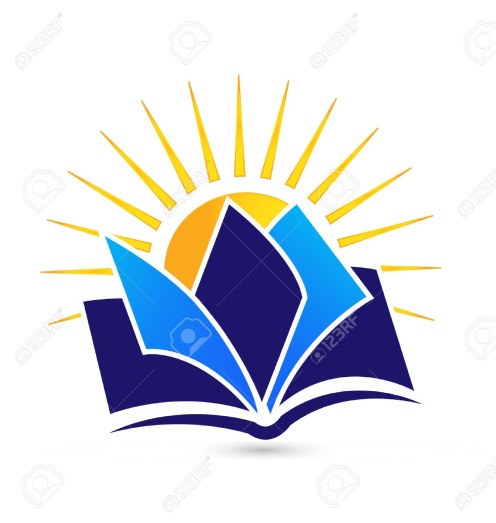 Дубовский               вестник«31»января 2024 г.ПЕРИОДИЧЕСКОЕ ПЕЧАТНОЕ ИЗДАНИЕДУБОВСКОГО СЕЛЬСКОГО ПОСЕЛЕНИЯ«31»января 2024 г.